Thank you for participating in the Georgia High School Musical Theatre Awards – Shuler Hensley Awards (SHA). Please complete each section of this application (even if your answer is n/a). Save a copy for your records and email a copy to Education@cobbenergycentre.com 2 weeks BEFORE opening night. Rules/Regulations located at http://artsbridgega.org/programs/shuler-awards/ SHULER ENSEMBLE: Each participating school is encouraged to select 2 singer/dancer students to participate in the Shuler Student Ensemble. The Shuler Ensemble performs in the Awards’ opening and/or finale. Shuler Ensemble students MAY NOT be eligible for Leading Actor or Actress nomination. SHULER S.T.A.R. COUNCIL: Additionally, each participating school is encouraged to select 1 technical theatre student to participate in the S.T.A.R. Council (Students Take A Role) where they will serve as production assistants during the week of the Shuler Awards. For more information, visit http://artsbridgega.org/programs/shuler-awards/participating-schools/ and click on Student Opportunities to view Shuler Ensemble and S.T.A.R. Council.Will you be sending 2 students to participate in the Shuler Ensemble? (Yes/No)    Will you be sending 1 student to participate in the S.T.A.R. Council? (Yes/No) If not, why? CONFIRMATIONConfirm the following by typing your name and information belowI am the individual who completed this form.To the best of my knowledge, the information submitted on this application is correct. I will immediately inform a Shuler representative should ANY requested information change.I am authorized to provide this information on behalf of my Shuler Awards participating school.I will follow the GHSMTA – Shuler Hensley Awards rules and regulations.I understand that failure to provide accurate information, update my production information, and/or comply with the Shuler Hensley Awards rules and regulations may result in immediate disqualification.Creative Team ExampleThe following chart is an example of how to fill out the Creative Team portion of the Application located on page 4. This is not actual information for the participating Shuler production.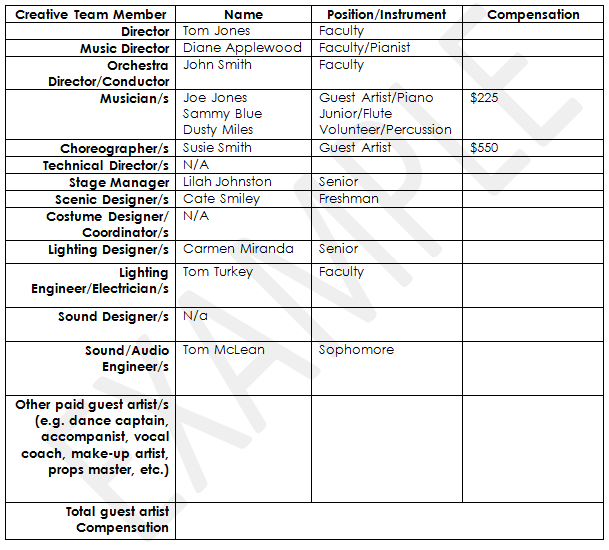 Form Completed ByTitleEmailCell PhoneDIRECTOR CONTACT INFORMATIONDIRECTOR CONTACT INFORMATIONNameTitleSchoolWork PhoneCell PhoneWork EmailPersonal EmailSCHOOL INFORMATIONSCHOOL INFORMATIONSchool NameSchool AddressSchool City/ZipSchool District & CountySchool Website Theatre Dept. Website or PageMain PhoneSocial Media List your school or theatre department social channel names so we can promote your school! Find us at:Facebook: www.facebook.com/artsbridgega                                                          www.facebook.com/ghsmta Twitter, Instagram,& Snapchat:        artsbridgegaFacebook:Twitter:Instagram:School TypePublic, Title 1, Private, Charter, MagnetSchool Ethnicity Population Demographics (must = 100%):Asian:Black:White:Hispanic:Other:SHULER ENSEMBLE / S.T.A.R. COUNCILPERFORMANCE LOCATIONIf the Shuler musical performance location is not at your school, please indicate performance location below, otherwise indicate “on school campus.”PERFORMANCE LOCATIONIf the Shuler musical performance location is not at your school, please indicate performance location below, otherwise indicate “on school campus.”PERFORMANCE LOCATIONIf the Shuler musical performance location is not at your school, please indicate performance location below, otherwise indicate “on school campus.”Performance Location/VenueAddressCity/ZipVenue PhoneVenue WebsiteLocation of performance venue within campus. When the judges arrive on-site, where is the performance venue? Please be specific!Parking location for  Judges On-site contact for the Shuler judges(for position, please list parent, teacher, etc.)Name On-site contact for the Shuler judges(for position, please list parent, teacher, etc.)PositionOn-site contact for the Shuler judges(for position, please list parent, teacher, etc.)CellOn-site contact for the Shuler judges(for position, please list parent, teacher, etc.)EmailPRODUCTION INFORMATIONPRODUCTION INFORMATIONMusical NameLicensing HouseAre you using the school edition?Estimated running timeDates and times for complete musical runWhat time does the house open?How many years has your school produced a musical?How many weeks did you rehearse for this production?Why did you choose this musical? (e.g. casting, faculty, content, etc.):Explain any challenges involved when mounting a musical at your school (e.g. space/facility, equipment/resources, student involvement, administration support, etc.):NOTE: This will help our adjudicators evaluate your production with greater insight. Please list ANY and all challenges you encountered producing this musical. What else should we know about your production, program, vision, students, community, etc.?CAST & CREW INFORMATIONCAST & CREW INFORMATIONTotal number of people involved in the production including cast, crew, creative team, musicians, guest artists, volunteers, etc.Casting: Selective or Inclusive of all who auditionIf Casting is inclusive answer “yes/no” to the following:If Casting is inclusive answer “yes/no” to the following:Students 9-12Students K-8FacultyCommunityHomeschool students Other (please specify)CREATIVE TEAMIdentify entire creative team, including guest artists and compensation so judges will understand who is eligible for nominations and how you utilized your available resources. List more than one individual when applicable. (See example at end of this document)CREATIVE TEAMIdentify entire creative team, including guest artists and compensation so judges will understand who is eligible for nominations and how you utilized your available resources. List more than one individual when applicable. (See example at end of this document)CREATIVE TEAMIdentify entire creative team, including guest artists and compensation so judges will understand who is eligible for nominations and how you utilized your available resources. List more than one individual when applicable. (See example at end of this document)CREATIVE TEAMIdentify entire creative team, including guest artists and compensation so judges will understand who is eligible for nominations and how you utilized your available resources. List more than one individual when applicable. (See example at end of this document)Creative Team MemberNameRole/Position/InstrumentCompensationDirectorMusic DirectorOrchestra Director/ConductorMusician/sChoreographer/sTechnical Director/sStage ManagerScenic Designer/sCostume Designer/ Coordinator/sLighting Designer/sLighting Engineer /Electrician/sSound Designer/sSound/Audio Engineer/sOther paid Guest Artist/s (e.g. actors, dance captain, accompanist, vocal coach, make-up artist, props master, etc.)Total guest artist CompensationTotal guest artist CompensationTotal guest artist CompensationMUSICAL ACCOMPANIMENTMUSICAL ACCOMPANIMENTSelect the number that best describes your musical accompaniment 1. Recorded tracks2. orchEXTRA (or similar music enhancement systems)3. Single pianist4. Small band combo (1-6 live musicians)5. Orchestra (7 or more live musicians)6. Other (please specify)Total number of live musicians accompanying your musical# of musicians that are high school students# of musicians that are faculty# of  K-8 musicians# of musicians that are unpaid parents/volunteers# of musicians that are paid guest artistsACTING CATEGORIESLeading Actress/Actor must be included on the National Awards Qualifying Roles list. If the actor is a guest artist, please provide compensation information.**Note: These roles subject to change at Adjudication Panel’s discretion.**ACTING CATEGORIESLeading Actress/Actor must be included on the National Awards Qualifying Roles list. If the actor is a guest artist, please provide compensation information.**Note: These roles subject to change at Adjudication Panel’s discretion.**ACTING CATEGORIESLeading Actress/Actor must be included on the National Awards Qualifying Roles list. If the actor is a guest artist, please provide compensation information.**Note: These roles subject to change at Adjudication Panel’s discretion.**Leading ActressRoleLeading ActressNameLeading ActressGradeLeading ActorRoleLeading ActorNameLeading ActorGradeSupporting ActressRoleSupporting ActressNameSupporting ActressGradeSupporting ActorRoleSupporting ActorNameSupporting ActorGradeFeaturedPerformerRoleFeaturedPerformerNameFeaturedPerformerGrade# of  high school students in the ensemble# of  high school students in the ensemble# of  K-8 students in the ensemble# of  K-8 students in the ensembleBUDGET INFORMATIONParticipanting musicals are evaluated and scored against itself, based on its unique circumstance(s) and environment. BUDGET INFORMATIONParticipanting musicals are evaluated and scored against itself, based on its unique circumstance(s) and environment. BUDGET INFORMATIONParticipanting musicals are evaluated and scored against itself, based on its unique circumstance(s) and environment. BUDGET INFORMATIONParticipanting musicals are evaluated and scored against itself, based on its unique circumstance(s) and environment. BUDGET INFORMATIONParticipanting musicals are evaluated and scored against itself, based on its unique circumstance(s) and environment. Indicate allocation of funding sources below (type “X” where appropriate)Indicate allocation of funding sources below (type “X” where appropriate)Indicate allocation of funding sources below (type “X” where appropriate)Indicate allocation of funding sources below (type “X” where appropriate)Indicate allocation of funding sources below (type “X” where appropriate)0-25%26-50%51-75%76-100%School BudgetTicket SalesFundraisingProgram AdvertisementsOther (please specify)PRODUCTION COSTSProvide the production costs for the following categories. Include total cost (e.g. shipping, tax, supplies, etc.). List $0 where appropriate:PRODUCTION COSTSProvide the production costs for the following categories. Include total cost (e.g. shipping, tax, supplies, etc.). List $0 where appropriate:License Fees (Rental & Royalty Fees ONLY)Marketing (Graphic Design, Advertising, Printing, etc.)Photography/VideographySets (Supplies, construction, rental, etc.)Costumes (supplies, construction, rental, etc.)Hair/Make-up/Wigs (supplies, rental, etc.)Lighting (Supplies, installation, rental, etc.)Sound (supplies, installation, rental, tracks, etc.)Guest Artists (same total listed in Creative Team on page 4)Other (please specify)Total Shuler Participating Musical CostADDITIONAL COMMENTSProvide provide any additional information that is not covered in the questions above and you feel is pertinent to the evaluation of your production.Print NameSignature Date